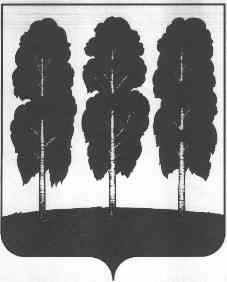 АДМИНИСТРАЦИЯ БЕРЕЗОВСКОГО РАЙОНАХАНТЫ-МАНСИЙСКОГО АВТОНОМНОГО ОКРУГА – ЮГРЫКОМИТЕТ ОБРАЗОВАНИЯПРИКАЗ от 07 апреля 2022 года                                                                                   № 94-одпгт. БерезовоОпроведении муниципального конкурса лучших практик в сфере образования «Педагогический потенциал Березовского района»В соответствии с Планом основных мероприятий муниципальной программы «Развитие образования в Березовском районе», в целях выявления и распространения актуального опыта деятельности в сфере образования Березовского района, повышения профессиональной значимости и общественного признания деятельности педагогических работников, а также стимулирования их профессионального ростаПРИКАЗЫВАЮ:Утвердить: Положение о муниципальном конкурсе лучших практик в сфере образования «Педагогический потенциал Березовского района» (далее – Конкурс, Положение) согласно приложению 1 к настоящему приказу.Состав жюри муниципального конкурса лучших практик в сфере образования «Педагогический потенциал Березовского района» согласно приложению 2 к настоящему приказу.МАУ «Образовательный центр» (Кутырева А.Н.) обеспечить проведение Конкурса в соответствии с Положением.Руководителям образовательных учреждений Березовского района обеспечить участие педагогов в Конкурсе.Контроль исполнения настоящего приказа возложить на Лебедеву И.Ф., заместителя председателя, заведующего отделом дополнительного образования и воспитательной работы.Председатель                                                                                  Л.Ф. АндронюкЛист согласованияк приказу Комитета образования администрации Березовского района«О проведении муниципального конкурса лучшие практики в сфере образования «Педагогический потенциал Березовского района»№ 94-од от «07» апреля 2022 годаС приказом ознакомлены:Рассылка:В дело – 1 экз.МАУ «Образовательный центр» - 1 экз. Во все ОУ -  в электронном виде.Исполнитель:методист МАУ «Образовательный центр»Макагонова Елена Николаевна т.8 (34674) 2 17 71Приложение 2к приказу Комитета образованияадминистрации Березовского района№94-од от 07.04.2022Состав жюри муниципального конкурсалучших практик в сфере образования «Педагогический потенциал Березовского района»Приложение 1к приказу Комитета образованияадминистрации Березовского района№94-од от 07.04.2022Положениео муниципальном конкурсе лучших практик в сфере образования «Педагогический потенциал Березовского района»I. Общие положения Настоящее Положение определяет статус и порядок организации и проведения муниципального конкурса лучших практик в сфере образования «Педагогический потенциал Березовского района» (далее - Конкурс).Лучшая практика - уникальный (передовой) педагогический, методический и управленческий опыт, который превосходит по своей эффективности другие альтернативы достижения цели, и пригоден для адаптации, распространения и внедрения в деятельность других образовательных организаций, образовательных систем.Общее руководство проведением Конкурса осуществляет Комитет образования администрации Березовского района (Организатор Конкурса).Непосредственное проведение Конкурса осуществляет МАУ «Образовательный центр» (далее - Оператор Конкурса).Официальным информационным ресурсом Конкурса в сети «Интернет» является сайт Организатора Конкурса (https://комобразбер.рф/) Поступление конкурсных материалов Оператору Конкурса рассматривается как согласие автора (авторов) на использование и обработку персональных данных и на возможную публикацию отдельных материалов в сети Интернет. Организатор и Оператор Конкурса не несут ответственности за содержание представленных на Конкурс материалов. Претензии, связанные с нарушением авторских прав, направляются непосредственно лицам, представившим материалы на Конкурс. Материалы, присланные на Конкурс, не возвращаются и не рецензируются.II.Цель и задачи Конкурса2.1. Цель Конкурса - выявление и распространение лучших практик в сфере образования в педагогическом сообществе, повышение профессиональной значимости и общественного признания деятельности педагогических работников, а также стимулирование их профессионального роста.2.2. Задачи Конкурса:- выявление и поддержка талантливых и творчески работающих педагогов;- содействие профессиональному развитию педагогических работников;- поиск новых педагогических идей и тиражирование лучших практик образования;- создание условий для профессионального общения и обмена опытом педагогических работников Березовского района;- создание банка лучших практик в сфере образования Березовского района.III.Участники Конкурса3.1. Участниками Конкурса могут быть руководители и заместители руководителей образовательных организаций, учителя-предметники, педагоги-организаторы, воспитатели, методисты, педагоги-психологи, социальные педагоги, педагоги дополнительного образования и другие педагоги образовательных организаций, преподаватели музыкальных, спортивных школ(далее – Участник).3.2. Особых требований к педагогическому стажу, возрасту и квалификационной категории участников не предъявляется.IV. Номинации КонкурсаУчастники Конкурса представляют свои работы по номинациям:- «Педагогические практики в дополнительном образовании»; - «Педагогические практики в дошкольном образовании»; - «Педагогические практики в общем образовании»:«Лучшие методические материалы учителей по вопросам формирования и оценки функциональной грамотности;«Лучшие программы наставничества образовательного учреждения»;- «Педагогические практики инклюзивного образования»;- «Педагогические практики ВСОКО (внутренняя система оценки качества образования)».Практики могут быть представлены по следующим направлениям:- практики методического обеспечения образовательного процесса;- педагогические практики (в разных направленностях);- практики психолого-педагогического сопровождения образовательного процесса;- практики управленческой деятельности в сфере образования.V.Сроки и этапы проведения Конкурса5.1. Конкурс проводится поэтапно:Первый этап –с 11 апреля по 30 апреля 2022 года по номинации:- «Педагогические практики в общемобразовании:«Лучшие методические материалы учителей по вопросам формирования и оценки функциональной грамотности»» (материалы предоставляются в форме статьи).Второй этап - период с 1 мая по 31 мая 2022 года - по номинациям:- «Педагогические практики в дополнительном образовании»;- «Педагогические практики инклюзивного образования».5.1.3. Третий этап - период с 1 по 30 октября 2022 года-по номинациям:- «Педагогические практики в дошкольном образовании»; - «Педагогические практики в общемобразовании:«Лучшие программы наставничества образовательного учреждения»;- «Педагогические практики ВСОКО (внутренняя система оценки качества образования)».VI. Условия проведения Конкурса6.1. Для участия в Конкурсе необходимо предоставить следующие документы от участника или группы участников Конкурса:6.1.1. Заявка по установленной форме (Приложение 1);6.1.2. Описание практики (Приложение 2);6.1.3. Требования к оформлению статьи (Приложение 3) для номинации «Лучшие методические материалы учителей по вопросам формирования и оценки функциональной грамотности».6.1.3. Дополнительные материалы на усмотрение участника Конкурса.6.2. Представленные на Конкурс материалы участникам не возвращаются и не рецензируются.6.3. Заявки и конкурсные материалы в электронном виде должны быть отправлены на e-mail: mau_oc@mail.ru:- на 1-й этап до 30 апреля 2022 года,- на 2-й этап до 25 мая 2022года, -на 3–й этап до 26 октября 2022 года.6.4.Материалы победителей и призеров Конкурса по каждой номинации будут включены в «Банк лучших практик в сфере образования Березовского района» и размещены в открытом доступе на сайте Комитета образования.6.5. Жюри Конкурса оценивает работы (практики) по следующим критериям: - направленность практики на решение актуальных задач в сфере образования;- инновационный характер практики (новизна, нестандартность, оригинальность);- содержание практики раскрывает ее суть;- средства и способы реализации практики (этапы, технологии, механизмы, условия, ресурсы);- результативность реализации практики (представлены и подтверждены высокие или стабильные результаты);- возможность использования представленного материала в опыте работы организаций в сфере образования;- тиражируемость (представлены примеры тиражирования практики в других регионах, организациях).VII.Подведение итогов Конкурса и награждение победителей7.1. Жюри Конкурса на основании оценочных листов формирует рейтинг победителей и участников. В конкурсе определяются победители (1 место) и призеры (2 и 3 места) в каждой номинации.7.2. При совпадении итоговых баллов возможно удвоение призовых мест (два вторых, два третьих места). 7.3. При наличии 5 и менее участников в номинации определяется только Победитель.7.4. При наличии менее 3 заявок на участие в определенной номинации, Конкурс считается несостоявшимся.7.5. Победители и призеры в каждой номинации Конкурса будут награждены дипломами, а участники в каждой номинации Конкурса сертификатами.7.6. Победители в номинации Конкурса«Педагогические практики в дополнительном образовании» принимают участие в региональном конкурсе лучших практик дополнительного образования «Педагогический потенциал Югры».7.7. Информация об итогах Конкурса будет размещена на официальном сайте Комитета образования администрации Березовского района.VIII. Заключительные положения8.1. Победители и призеры Конкурса по номинациям могут быть приглашены для выступления на мероприятиях по обмену опытом, обучения лучшим практикам.Приложение 1к Положению КонкурсаЗАЯВКАна участие в муниципальном конкурсе лучших практик в сфере образования«Педагогический потенциал Березовского района» (для всех номинаций)Руководитель образовательной организации      ________________________ /                                           /М.П.  «____»_____________20___г.                                                                                       Приложение 2к Положению КонкурсаПОЛНОЕ ОПИСАНИЕ ПРАКТИКИСтруктура текста описания практики:Наименование практики. Название практики должно быть ёмким и лаконичным. Это бренд, который должен привлекать внимание заинтересованных лиц. Место реализации практики. Полное наименование организации, юридический адрес, Ф.И.О., должность, телефон, e-mail лица, готового ответить на все вопросы о практике. С кем реализовывалась практика, ограничение по возрасту (при наличии).  Актуальность практики. Направленность практики на решение актуальных задач системы образования. Формулировка проблемы, для решения которой создана практика. Инновационный характер практики. Новизна. Нестандартность.Оригинальность.Цель и задачи, которые решались в рамках реализации практики. Формулируются в терминах ожидаемых результатов. Содержание практики. Содержательные основания, раскрывающие суть практики.Средства и способыреализации практики. Коротко описываются этапы, технология, механизмы реализации, организационная модель практики, условия реализации, необходимые ресурсы (кадровые, методические, финансовые и др.). Прочитав этот пункт, потенциальный пользователь должен понять, что, зачем и как делать, чтобы получить заявленный результат. Данные о результативности. Результаты должны быть конкретными (можно привести ссылки на подтверждающие документы): объемные показатели (например, число вовлеченных участников, число партнеров, долевые, финансовые внешние средства, и т.д.);организационно-содержательные (нормативные акты, методические рекомендации, конференции или семинары по распространению, программы повышения квалификации, публичные мероприятия, статьи, и т.д.);показатели эффектов (имеющиеся и отсроченные, в том числе, гипотетические, с описанием предполагаемых сроков и механизмов оценки эффектов);риски (потенциальные и реальные).Возможность использования предоставленного материала в опыте работы образовательных организаций в сфере образования.  Примеры тиражирования практики в других регионах, организациях (при наличии).Требования к оформлению текстаТекст описанияФорматфайла:Word.Объем: не более 10 страниц.Шрифт: 12, ТimesNewRoman. Допускается выделение полужирным и курсивом.Интервал: 1,5.Поля: верхнее – 2 см, нижнее – 2 см, левое – 3 см, правое – 1,5 см.Абзацный отступ: отсутствует.Отступ первой строки: 1,25 см.В тексте могут помещаться гиперссылки на другие документы, приложенные к описанию.ПриложенияК описанию могут прилагаться документы(договоры, программы, нормативные акты, дорожная карта и т.д.) вформате рdf, видео- и аудиофайлы.ПрезентацияФормат: PowerPoint.Объем: не более 15 слайдов.Презентация является графическим представлением практики. Она должна включать в себя тезисы, схемы и таблицы, иллюстрирующие описание практики, фотографии. Приложение 3к Положению КонкурсаТребования к оформлению статьи (для номинации «Лучшие методические материалы учителей по вопросам формирования и оценки функциональной грамотности»)Редактор: Microsoft Word. Шрифт «Times New Roman», размер - 13. Междустрочный интервал — 1, 15.Первый абзац:Имя, Отчество, Фамилия автора (соавторов);Учёная степень, должность; Место работы;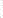 Населенный пункт.З. Заглавие статьи оформляется жирным шрифтом «TimesNewRoman», размер -13 заглавными буквами, расположение по центру, начинается с прописной буквы.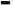 Аннотация к материалу (от 2-х до 6 строк текста) выделяется курсивом.Ключевые слова (слово, словосочетание, отражающие основное содержание текста).Индекс УДК (присваивается организатором Конференции).Далее текст: форматирование — по ширине, с выделенным абзацем (отступ 1,25).Размер страницы — А4, ориентация листа — «книжная».Поля страницы: верхнее	1,7 см; нижнее	1,7 см; левое	2 см; правое — 2 см.Язык — русский.В тексте ссылки на литературу оформляются в квадратных скобках, с указанием порядкового номера источника в списке литературы: [5] или [5, с. 13-14].Рисунки (диаграммы, графики, картинки, фотографии и т.д.) вставляются в статью в виде графического элемента, нумеруются и содержат название.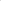 Список литературы приводится в алфавитном порядке и размещается в конце статьи после слов: Список литературы (слева, по образцу).Объём присылаемых материалов: 6-8 листов печатного текста.*ПримечанияСтатьи не рецензируются и не возвращаются.За достоверность материала и соблюдение закона Российской Федерации «Об авторском праве и смежных правах» и законов Российской Федерации о защите интеллектуальной собственности ответственность несёт автор.Фотографии воспитанников и обучающихся публикуются только при наличии письменного согласия родителей (законных представителей), приложенных к статье в виде сканированной копии.Авторский материал, изложенный в статье, должен обладать элементами новизны, не быть описанием известных фактов (из учебников, справочников и т.п.), иметь прикладную ориентацию, раскрывать теоретические и методические вопросы решения актуальной проблемы, связанной с темой Конкурса, содержать выводы и рекомендации.Все представленные материалы проходят проверку в системе «Антиплагиат. ВУЗ» и допускаются к изданию в сборнике материалов по итогам Конкурса при наличии не менее 60 % оригинального текста.Образец оформленияСулейманова Лиза ИльгамовнаСоздание художественного фильма как инновационная форма работы по духовно-нравственному воспитаниюАннотация: Эффективное выполнение задач, возложенных на духовно-нравственное воспитание младших школьников, требует подбора инновационных форм и методов. В Данном вопросе учитель исходит из требований времени.Существует ряд инновационных образовательных практик работы с Детьми, обеспечивающих решение актуальной задачи, и нацеленных на использование в новых условиях. Целью данной статьи является освещение одной из таких практик: проекта по созданию кинофильма, как метода духовно — нравственного воспитания.Ключевые слова: инновационные формы и методы духовно-нравственного воспитания, проект, киноискусство, младшиешкольники.Фамилия, имя, отчество, должностьДата, подписьЗамечанияЛебедева И.Ф., заместитель председателя, заведующий отделом дополнительного образования и воспитательной работыКутырева А.Н., директор МАУ «Образовательный центр»Фамилия, имя, отчествоДолжностьДатаПодписьПредеина Наталья Михайловна Заведующий отделом общего образованияКомитета образованияВиноградова Лариса ОлеговнаГлавный специалист отдела дополнительного образования и воспитательной работы Комитета образованияГунько Жанна ВладимировнаВедущий специалист отдела общего образованияКомитета образованияБрус Татьяна НиколаевнаПредседатель районного Профсоюза работников образованияШаипова Ирина ЮрьевнаСтарший методист МАУ «Образовательный центр»Макагонова Елена НиколаевнаМетодист МАУ «Образовательный центр»Кузьмина Елена ГеннадьевнаМетодист МАУ «Образовательный центр»Падерина Ирина КонстантиновнаМетодист МАУ «Образовательный центр»№ п/пФ.И.О.Должность 1Предеина Наталья МихайловнаЗаведующий отделом общего образования Комитета образования администрации Березовского района2Виноградова Лариса ОлеговнаГлавный специалист отдела дополнительного образования и воспитательной работы Комитета образования администрации Березовского района3Гунько Жанна ВладимировнаСпециалист отдела общего образования Комитета образования администрации Березовского района4Брус Татьяна НиколаевнаПредседатель районного Профсоюза работников образования5Кутырева Алина НиколаевнаДиректор МАУ «Образовательный центр»6Шаипова Ирина ЮрьевнаСтарший методист МАУ «Образовательный центр»7Макагонова Елена НиколаевнаМетодист МАУ «Образовательный центр»8Кузьмина Елена ГеннадьевнаМетодист МАУ «Образовательный центр»9Падерина Ирина КонстантиновнаМетодист МАУ «Образовательный центр»Сведения об организацииСведения об организацииПолное наименование организации и краткое наименование (согласно Устава ОУ)Ф.И.О. руководителя Телефон Контактное лицоКонтактное лицоФ.И.О.Должность Телефон e-mail Сведения о представляемой практикеСведения о представляемой практикеАвтор(ы)(разработчики, проектная команда, творческая группа)Номинация Название практики/сроки реализацииЦель и задачиАннотация (краткое содержание практики)Для кого данный опыт может представлять интересСсылка на размещенные материалыГде и когда данный опыт был представлен: выступления, публикации, рецензии, экспертиза и т.д.(при наличии)